ŽIVOTOPISKoje podatke moraš pronaći kako bi napisao potpun životopis? Što ne smiješ zaboraviti? Prisjeti se koji su strukturni dijelovi životopisa.OSOBNI PODACIOBRAZOVANJEPROFESIONALNO ISKUSTVOKVALIFIKACIJE, CERTIFIKATI I VJEŠTINEVOLONTERSKI RAD, HOBIJI I INTERESIŽivotopis je vrsta teksta u kojem se daje jasan pregled života osobe koja ga piše. On je svojevrsna profesionalna iskaznica. Piše se administrativno-poslovnim stilom, jasno, sažeto, strukturirano i pregledno. Rečenice su u životopisu kratke, a podatci se mogu nizati i šturo u natuknicama.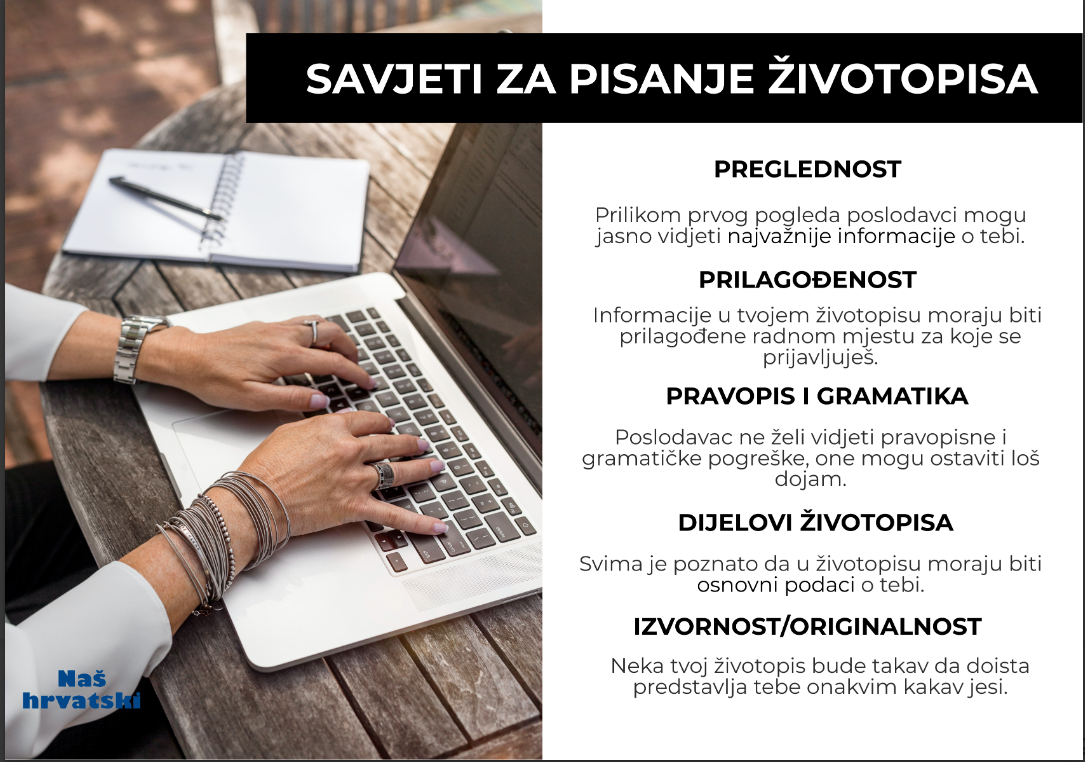 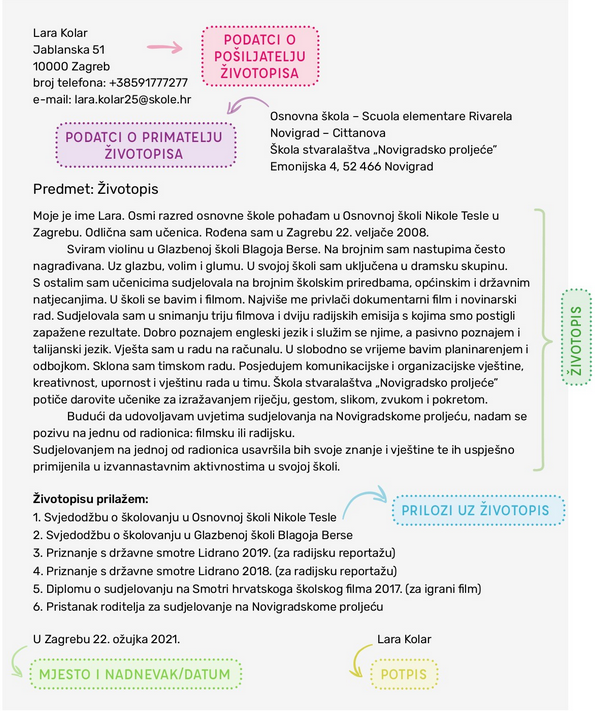 Ime i prezime učenika : ___________________________________________________________Adresa : _______________________________________________________________________Grad: _________________________________________________________________________Broj telefona: __________________________________________________________________e-mail: _______________________________________________________________________Osnovna škola DubovacPrimorska 947 000 KarlovacKarlovac, ______2023.Predmet: Motivacijsko pismoPoštovani,zainteresiran/a sam za mjesto predsjednika Vijeća učenika OŠ Dubovac.Za prijavu na natječaj motivira me ..., moja želja je ..., nove mogućnosti ..., izazov ....Moja znanja ..., sposobnosti ..., iskustva ..., dosadašnji doprinos školi ..., sudjelovanje u projektima, radionicama, volontiranje...Moja očekivanja od predsjedničkog mjesta ..., veće samopouzdanje u komunikaciji  ..., nova znanja ..., nova prijateljstva ..., mogućnost prenošenja iskustva učenicima ....Nadam se ..., siguran/sigurna sam da... Srdačan pozdrav,Ime i prezime učenikaPotpisUpute za oblikovanje motivacijskog pismaMotivacijskim pismom pokušavaš uvjeriti povjerenstvo da si upravo ti najbolji izbor za funkciju za koju se prijavljuješ. U pismu trebaš objasniti zašto si poseban/posebna i po čemu se razlikuješ od drugih, koje vještine imaš te zašto bi trebali izabrati baš tebe. Trebaš pokazati zainteresiranost i svoje ambicije.Ne trebaš se strogo držati predloženih smjernica u obrascu, ali obvezno navedi što možeš ponuditi Vijeću učenika, koja su tvoja očekivanja od rada Vijeća istakni svoje kvalifikacije i vještine koje odgovaraju baš ovom projektu (osobnost, motivacija, komunikacijske vještine...) te kako one mogu biti korisne.  Poželjna duljina teksta motivacijskog pisma je do jedne stranice A4 formata u Wordu, font 12. Obrati pozornost i na gramatiku i pravopis.Ovo će pismo biti pokazatelj tvojih komunikacijskih vještina, obrazovanja, pismenosti i treba uvjeriti povjerenstvo da si dovoljno zainteresiran/a i sposoban/sposobna za mjesto vodećeg učenika škole.